Handbiketeam “Move On”, Parantee-Psylos, Cycling Vlaanderen, Pidpa, G-sport Vlaanderen en Sport Vlaanderen nodigen alle G-renners uit om deel te nemen aan de G-wielerwedstrijd in Geel. De wedstrijd vindt plaats op vrijdag 19 juli 2019 en maakt deel uit van het Pidpa G-wegcriterium.  InschrijvenVooraf inschrijven wordt sterk aangemoedigd en kan t.e.m. 15 juli (24u) door middel van dit online inschrijvingsformulier. Ten laatste twee dagen (48u) voor de wedstrijd wordt de starterslijst en de detailbriefing op de website van Parantee-Psylos geplaatst. De renner die zich vooraf inschrijft, betaalt 5 euro voor zijn rugnummer, verzekering en inschrijving op de wedstrijddag. Na drie deelnames aan het PIDPA G-wegcriterium is deelnemen gratis als er vooraf ingeschreven wordt.  Atleten die zich op de wedstrijddag zelf inschrijven, betalen atlijd 10 euro. ReglementHelmdracht is verplichtRenners rijden rechts op de rijbaanInhalen is enkel toegelaten via de linkerzijdeDe eerste in het klassement is verplicht de leiderstrui te dragen in koersProgrammatieAanmelden
Logen 28, 2440 Geel aan winkel SportmaatPrijsuitreiking
Aan feesttent naast Euro Kebap Paleis, Sint-Dimpnaplein, 2440 GeelStart/Aankomst
Logen 28, 2440 Geel aan winkel SportmaatParkingLogen 120, 2440 Geel (Kleedkamer en toilet)Speelplaats school Sint-Dimpna op Laar 3, 2440 GeelNaast feesttent in Amandus De VosstraatParcours (0,8 km): 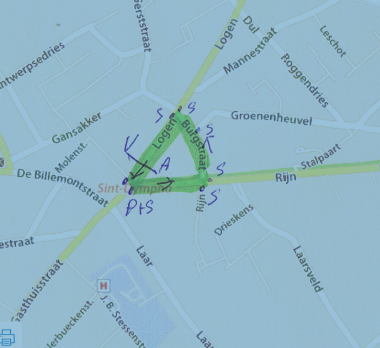 Extra informatie: * Een hulppost met een bemande ziekenwagen staat klaar ter hoogte van de Sint-Dimpnakerk (Sint-Dimpnaplein 1, 2440 Geel).* Gelieve gepast geld te voorzien. * Meteen na deze G sport wedstrijd, start een andere wielerwedstrijd op de Logen.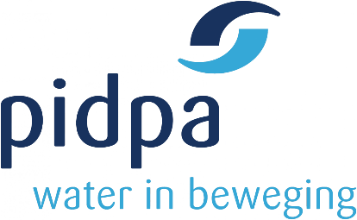 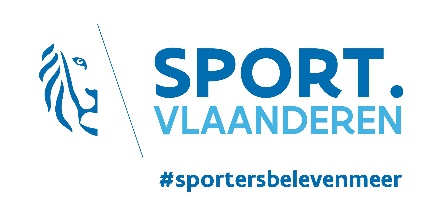 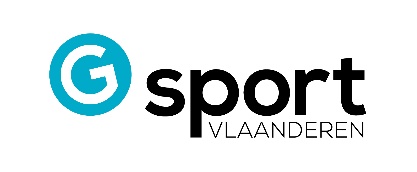 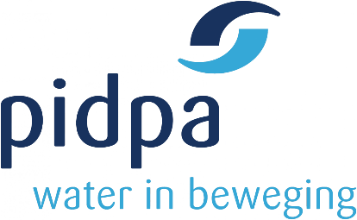 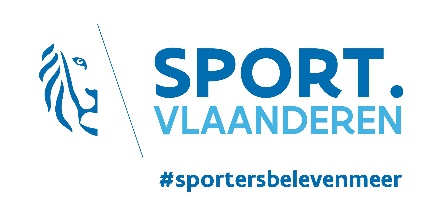 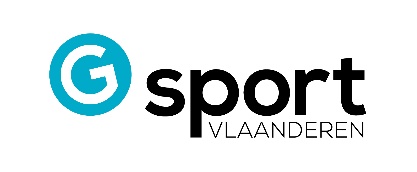 Met steun van: Aanmelden16:3017:30 Opwarming 17:3018:00Start wedstrijd18:00Finish wedstrijd18:40Prijsuitreiking19:05